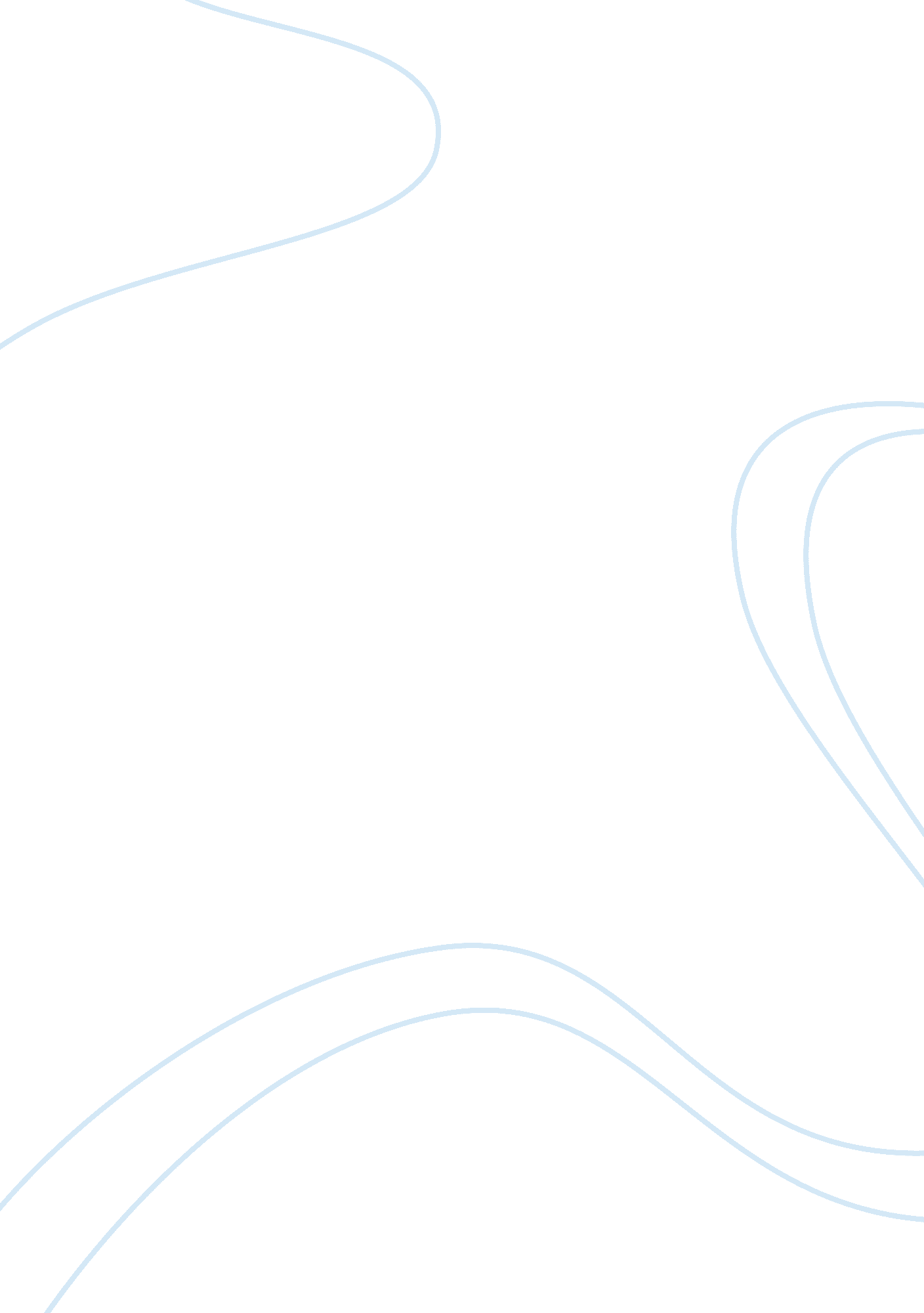 The world is under a severe nursing shortage essayBusiness, Career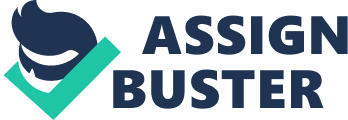 Executive Summary            The  world is under a severe nursing shortage. Studies show that various factors have influenced the issue. Initially nursing was a career that was considered to be  unsatisfying. Nursing requires commitment because the work can extend to odd hours requiring work shifts., a factor that many people do not like. The nurses were entitled to very few benefits and the salary was low These among other factors made many young individuals to opt for other jobs. Many nurses train  in foreign States and Countries, especially United States, where they work after  the training (Brush, 2004, pp. 84). This has made many developing Countries to continually run short of nurses, while the developed and wealthy Countries continue to  increase the number of nurses.            As nursing  shortage increases the impact intensifies, increasing  the infections  transmission, life loses as the patient  do not get the required treatment. The available nurses work load increases, creating chances for disease transmission from patients to nurse because of poor working conditions. The patients load has effect on nurses health, as is increases the chances of psychiatry in nurses because of stress.            To respond to the issue,  many individuals and organizations has committed their effort to patching the shortage gap. individuals have changed their perspective of viewing the profession, and many young people are training in the field. Governmental and non governmental organizations, are ensuring that the nurses get appropriate benefits and privileges. Hospitals are training and employing nurses who can  work in the various units. Other organizations have engaged in employing agencies who can work in various hospitals at various times. Hospitals and other health care institutions are retaining nurses for long time, and are ensuring that they offer satisfying services to the nurses (Wieck, 2003, pp. 157). They have included incentives to alleviate the aggravating turnover of nurses and recruitment and retention as some of the long-term  measures to  the issue. 